Игры на развитие эмоционально-волевой готовности к школе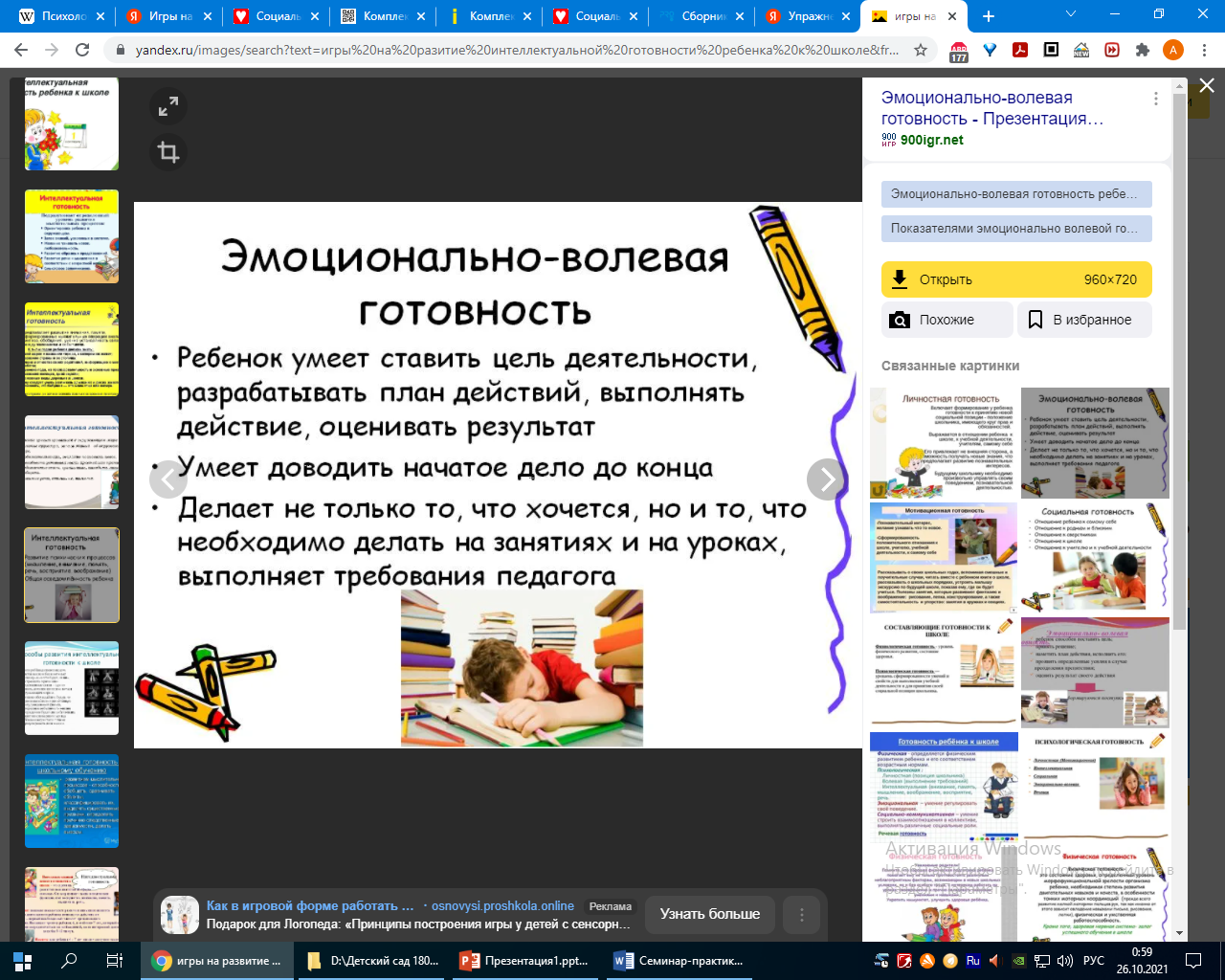 Упражнение «Королевская битва»Цель: овладение умением действовать по правилу, развитие произвольного контроля над своими действиями, снятие физической агрессии, мышечного и эмоционального напряжения.Описание задания: Понадобятся листы бумаги, скомканные в шарики, количество шариков должно быть одинаковым. Родитель предварительно готовит площадку для игры, в середине площадки он размечает так называемую нейтральную полосу. Задача игроков - закидать команду противника шариками. Заступать на нейтральную полосу нельзя. Шарики, брошенные и попавшие на вашу территорию, нужно перебрасывать обратно, побеждает та команда, на территорию которой останется меньше шариков.Упражнение «Шалуны»Цель: развитие произвольной регуляции.Описание задания: Родитель по сигналу (колокольчик или хлопок в ладоши и т. д.) предлагает ребенку пошалить: бегать, прыгать, кувыркаться. По второму сигналу родителя все шалости должны прекратиться. Упражнение повторяется несколько раз.Упражнение «Копирование образца»Попросите ребенка как можно точнее скопировать образец, представленный на бланке. Анализируя результат, посмотрите, насколько число и расположение точек соответствует образцу. Возможно небольшое (но не более чем в 2 раза) увеличение или уменьшение общего размера рисунка. Большинство детей 6-7 лет справляются с этим заданием с небольшим отклонением точек от строки или колонки.Игра «Летает – не летает»Дети садятся или встают в круг. Ведущий (обычно это взрослый) объясняет правила игры: «Я буду называть предметы и спрашивать: «Летает?» Например: «Муха летает? Стол летает?» Если я назову предмет, который в самом деле летает, вы поднимите руки. Если я назову нелетающий предмет, не нужно поднимать рук. Пожалуйста, будьте внимательными». Затем ведущий начинает игру: «Голубь летает?» - и поднимает руки. Дети говорят: «Летает» и тоже поднимают руки. «Автомобиль летает?» – спрашивает взрослый и провокационно поднимает руки. Дети, как правило повторяют этот жест и проигрывают. Игра заключается в том, что дети должны сохранить бдительность во время уловок взрослого и всегда различать зрительный сигнал и содержание вопроса.